WHAT DO YOU MEME?Choose a template from below or create your own meme using the blank frame provided. Meme 1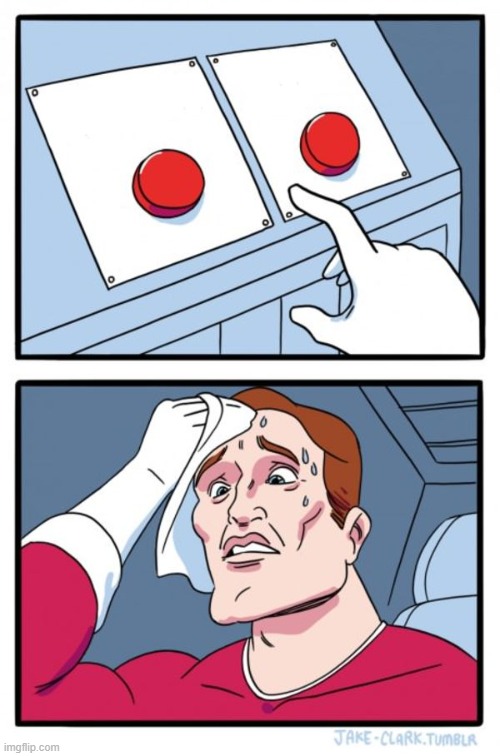 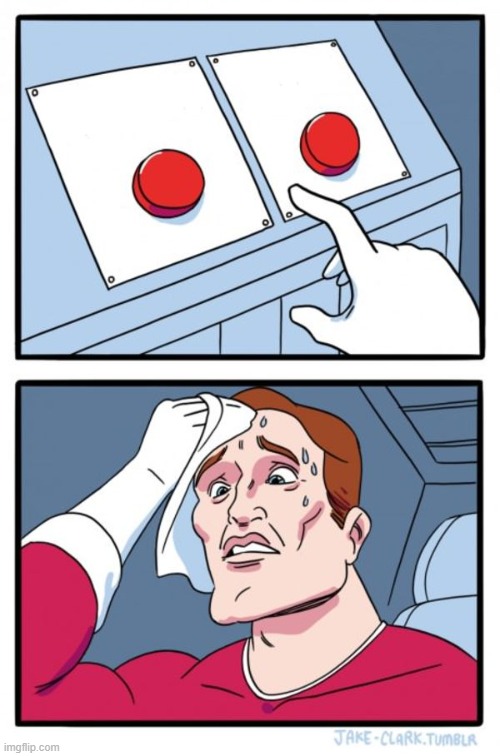 Source: Clark, J. (n.d.). Two buttons meme generator. Imgflip. https://imgflip.com/memegenerator/Two-ButtonsMeme 2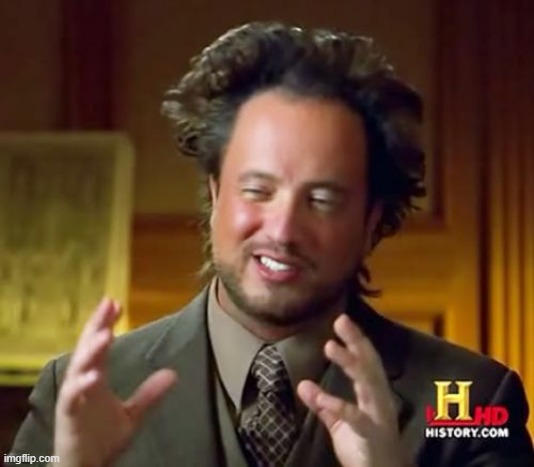 Source: Tsoukalos, G. A. (n.d.). Ancient aliens meme generator. Imgflip. https://imgflip.com/memegenerator/Ancient-AliensCreate Your Own